22nd July 2021Dear Parents & Carers,During the summer we are having some exciting work carried out to make our Early Years provision even better for our children.  As a result, we will be starting our EYFS on Thursday 9th September and Friday 10th September for mornings only and on Monday 13th September our unit will be available full time. This time will enable staff to set up provision areas and our exciting new spaces ready for the children to return.We hope you all have a wonderful summer break and do look at our school website for exciting projects to complete with your children if you wish.Many thanks for your continued support,Mrs Marsden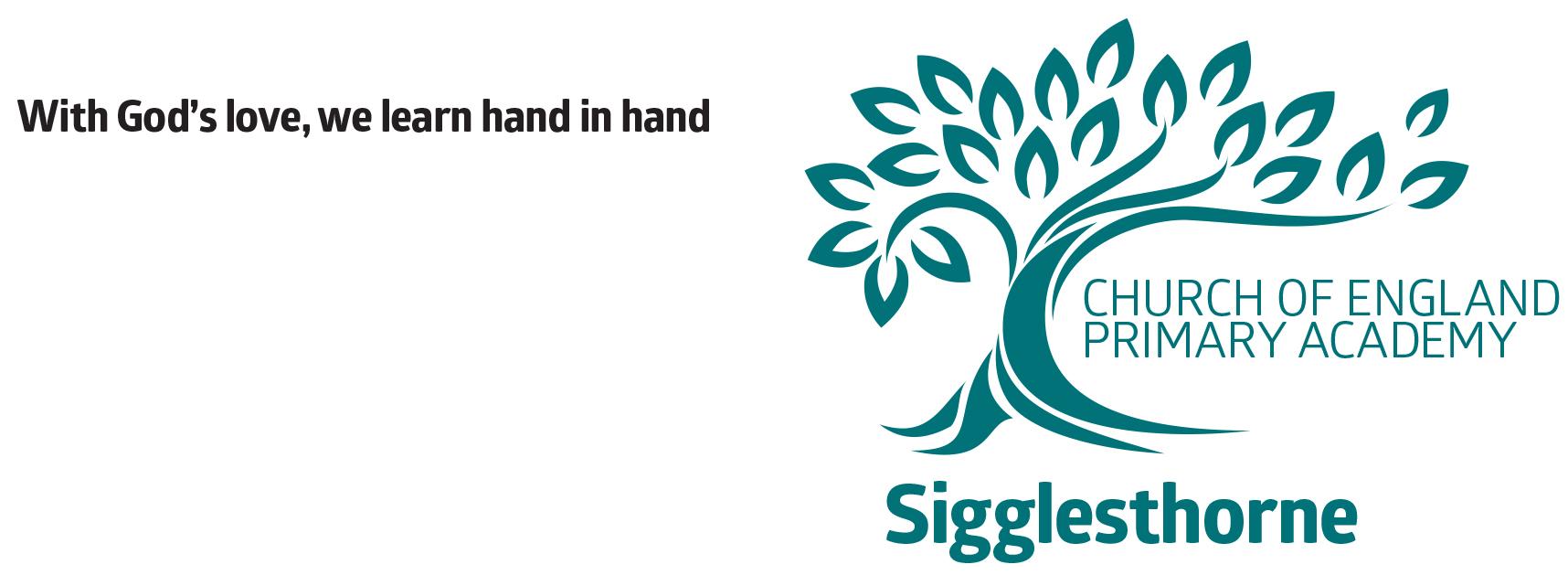 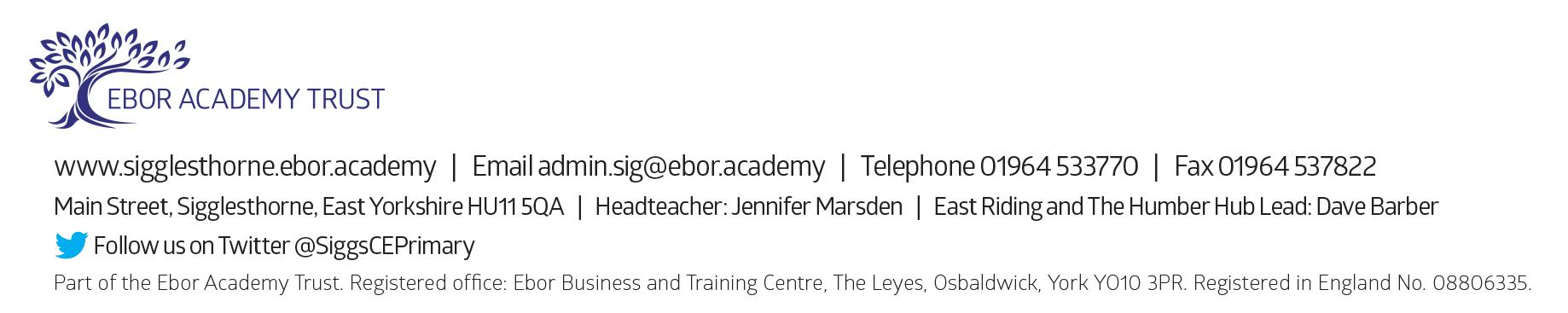 